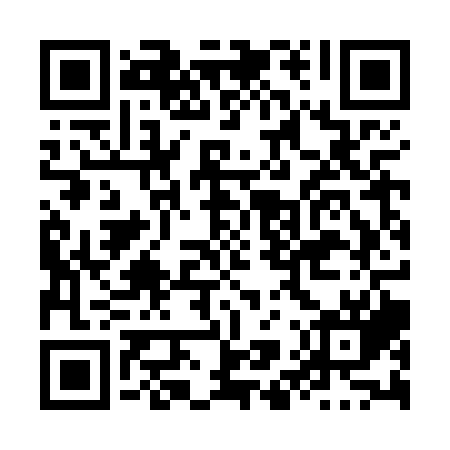 Prayer times for Hammonds Plains, Nova Scotia, CanadaMon 1 Apr 2024 - Tue 30 Apr 2024High Latitude Method: Angle Based RulePrayer Calculation Method: Islamic Society of North AmericaAsar Calculation Method: HanafiPrayer times provided by https://www.salahtimes.comDateDayFajrSunriseDhuhrAsrMaghribIsha1Mon5:326:551:195:487:439:062Tue5:306:531:185:497:459:083Wed5:286:511:185:507:469:094Thu5:266:491:185:517:479:115Fri5:246:481:185:527:489:126Sat5:226:461:175:537:509:147Sun5:206:441:175:537:519:158Mon5:186:421:175:547:529:179Tue5:166:401:175:557:539:1810Wed5:136:391:165:567:559:2011Thu5:116:371:165:577:569:2212Fri5:096:351:165:587:579:2313Sat5:076:331:155:587:589:2514Sun5:056:321:155:598:009:2615Mon5:036:301:156:008:019:2816Tue5:016:281:156:018:029:3017Wed4:596:261:156:028:039:3118Thu4:576:251:146:028:059:3319Fri4:556:231:146:038:069:3420Sat4:536:211:146:048:079:3621Sun4:516:201:146:058:089:3822Mon4:496:181:136:058:109:3923Tue4:476:171:136:068:119:4124Wed4:446:151:136:078:129:4325Thu4:426:131:136:088:139:4426Fri4:406:121:136:098:159:4627Sat4:386:101:136:098:169:4828Sun4:366:091:136:108:179:5029Mon4:346:071:126:118:189:5130Tue4:326:061:126:128:199:53